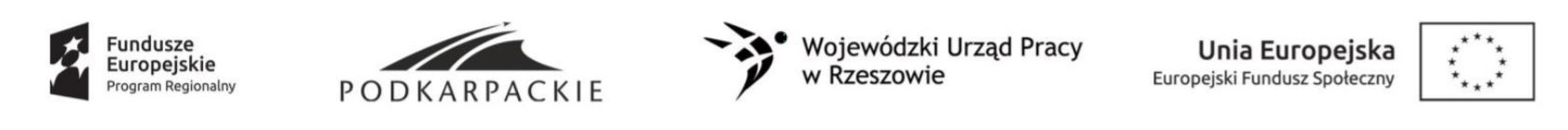 Załącznik nr 6do  Regulaminu rekrutacji 
i uczestnictwa w projekcie pn. „Wzrost jakości 
kształcenia ogólnego w szkołach powiatu lubaczowskiego”OŚWIADCZENIEJa niżej podpisany/a ………………………………………………..Wyrażam  zgodę  na  umieszczanie  i  prezentowanie  wizerunku  mojej  osoby  na  zdjęciach oraz filmach zrobionych podczas realizacji projektu “ Wzrost jakości kształcenia ogólnego w szkołach powiatu lubaczowskiego”,na stronie internetowej Beneficjenta,we wszelkich publikacjach tradycyjnych i elektronicznych dotyczących realizacji Projektu oraz w relacjach z realizacjiprojektupublikowanychwewszelkichmediachtradycyjnychi elektronicznych.Miejscowość i data                                                                                        Czytelny podpis uczestnika / uczestniczki                                  Czytelny podpis rodzica / opiekuna prawnego 